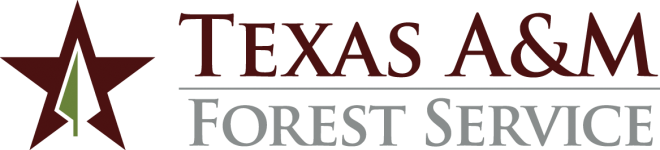 Returning RetireesPlease read the information below and sign acknowledging limitations to available working hours.I fully understand as a working retiree that I will only be able to work under one of the following rules so my Teacher Retirement System annuity check will not be affected. Only one rule may be followed in any fiscal year and you may not mix and match the two rules. TRS rules are independent of any Federal, State, or System rules on overtime or benefit entitlements. The information below will have a direct impact on the employee’s retirement annuity.RULE 1:A working retiree may work less than 20 hours a week from September 1 through August 31 without it affecting his/her retirement annuity.RULE 2:If a retiree works more than 80 hours in a month they will only be able to work 6 months in a fiscal year. During the 6 months the number of hours worked is unlimited. If a retiree works one hour in a month it is considered one month worked. (No part of this rule may be used in the fiscal year in which the employee retires.)Example 1:Retiree works 79 hours each month for the months of September 2003 through August 2004.  This retiree's annuity will not be affected.Example 2:Below is the number of hours a retiree worked each month in a fiscal year:September				46 hoursOctober					56 hoursNovember				12 hoursDecember, January			Did not workFebruary				Did not workMarch					38 hoursApril					3 hoursMay					120 hoursSince the retiree worked over 80 hours in May the 6 month rule will start calculating and is retroactive for the entire fiscal year. The retiree will be able to work an unlimited number of hours for six months. In this example the retiree will not be able to work during the months of June, July and August. Note specifically that once any month exceeds the half time (80 hours) rule all months in that fiscal year count toward the six-month rule. Any additional months worked would cause the retiree to begin forfeiture of their retirement annuity.For further information see the Teacher Retirement Pamphlet at: https://www.trs.texas.gov/TRS%20Documents/employment_after_retirement.pdf Working Retiree Signature							DateSupervisor Signature								Date April 13, 2004								TFS HR - 63